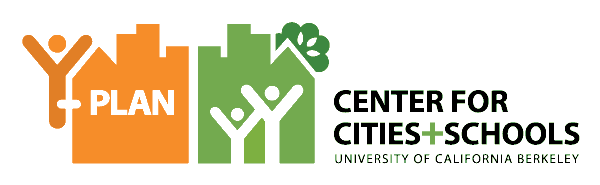 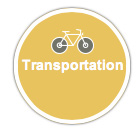 Greenland in the SouthsideBrooklyn, NYWilliamsburg Prep High School11th GradeSTEM ClassISSUEIn 2016, 4,000 New Yorkers were severely injured in traffic accidents and about 6% of them are killed. The most common deaths occur with children under 14, and the second most common victims are senior citizens. The current state of the intersection at Roebling Street and South 4th Street poses a threat to pedestrian safety, health, and livability due to poor upkeep and design that favors heavy auto traffic over pedestrians and multi-modal transport. QUESTIONHow might we make our streets safer while decreasing the carbon footprint and improving livability?COMMUNITY OF PRACTICEInstructor: Ms. CrupiStudents: STEM Classes, Periods 3, 4, 9Client(s): Department of TransportationCommunity Partner(s): APA Diversity Committee, NYC Metro ChapterOther Resources: Y-PLAN Education ConsultantYOUTH DRIVEN DATA AND INSIGHTSSite Mapping Student Observations:The lane markings appear to be almost invisible.The crosswalk and the stoplight do not allow for enough time to cross the street.There are many potholes.Water accumulates in puddles on the corners of the streets.Pedestrians need more space. The park is known to be dangerous.Street interviews with pedestrians- livability:“Most of the main streets don’t have enough space on the sidewalks.” Most people blame safety how the streets are placed; people cannot pass by the trees.  Some people commented on the amount of trash.Environmental Impact Report:-Combined Sewage OverflowPolluted water gets dumped into large bodies of water rather than being treated.  If the water is polluted, phytoplankton cannot survive.  Up to 85% of our oxygen comes phytoplankton. Possible solution: BioswalesRECOMMENDATIONSLONG-TERM (1-3 Years)Road surface markings along Roebling and South 4thWall mural under BQE IntersectionNew traffic signal at Roebling Street and South 4thNew lights under the BQE to improve street safety and livabilityNEXT STEPS AND SHARED ACCOUNTABILITY:Get approval of our proposals from the D.O.T and City Council